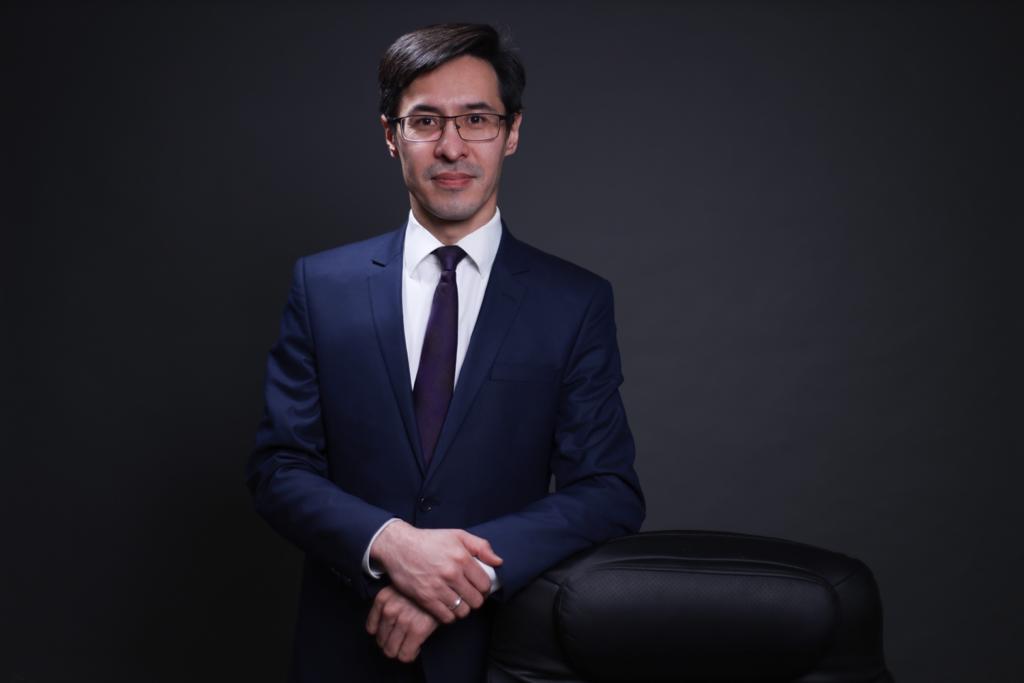 Құсманғали Ғалымжан МұратұлыҚазақстан Республикасы Ақпарат және қоғамдық даму министрлігі  «Қоғамдық келісім» РММ ДиректорыЛ. Н. Гумилев атындағы Еуразия ұлттық университетінің «Саясаттану» факультетін бітірген. Әлеуметтік ғылымдар магистрі.2021 жылдың желтоқсанынан-Қазақстан Республикасы Ақпарат және қоғамдық даму министрлігінің «Қоғамдық келісім» РММ директоры2020-2021- «Қолданбалы этносаяси зерттеулер институты» ЖШС директорының орынбасары, Нұр-Сұлтан қаласы2019-2020-«Жастар» ғылыми-зерттеу орталығының директоры, Нұр-Сұлтан қаласы2018-2019-Астана қаласы, Қазақстан Республикасы Қоғамдық даму министрлігінің талдау және стратегиялық жоспарлау департаменті директорының орынбасары2016-2018-Президент Әкімшілігінің қызметкері, Астана қаласы2015 – 2016 – Қазақстан Республикасы Орталық сайлау комиссиясы Төрағасының кеңесшісі, Астана қаласы2014-2015-Қазақстан Республикасы Парламенті Мәжілісі Аппаратының қызметкері, Астана қаласы01.2013-09.2013-Астана қаласы, «NUR OTAN» ХДП қоғамдық саясат Институты директорының бірінші орынбасары, директордың м. а.06.2012 - 01.2013 – «NUR OTAN» ХДП Орталық аппараты Саяси жоспарлау департаментінің директоры, Астана қаласы2008 – 2012 – «NUR OTAN» ХДП хатшысының көмекшісі, Астана қ.2007 – 2008 – Қазақстан Республикасы Президенті Әкімшілігінің қызметкері, Астана қаласы2005 – 2007 – «Астана қаласының ішкі саясат департаменті» ММ саяси партиялармен жұмыс бөлімінің жетекші маманы, талдау және мониторинг бөлімінің бас маманыМарапаттары:2011 ж. – «Қазақстан Республикасының Тәуелсіздігіне 20 жыл» мерекелік медалі2012 г. – государственная награда «Ерең еңбегі үшін»